Tento materiál byl vytvořen v rámci projektuOperačního programu Vzdělávání pro konkurenceschopnost.Příjemce:ZŠ a MŠ České VeleniceTřída Čsl. legií 325378 10 Č. VeleniceProjekt MŠMT ČR	EU PENÍZE ŠKOLÁMČíslo projektu	CZ.1.07/1.4.00/21.2082Název projektu školy	S počítačem to jde lépeKlíčová aktivita:  III/2		Inovace a zkvalitnění výuky prostřednictvím ICTAutor:	Mgr. Oldřich StellnerNázev materiálu: OceánieIdentifikátor DUM:	VY_32_Inovace_VI_1_19ZEVzdělávací oblast:		Člověk a přírodaVzdělávací obor:		ZeměpisTéma:			Zeměpis světadílů-AustrálieRočník:	6.Stručná anotace: Formou přesmyček, křížovek, doplňováním textu a prací se slepou mapou se žáci dozvídají o Oceánii.Prohlašuji, že při tvorbě výukového materiálu jsem respektoval(a) všeobecně užívané právní a morální zvyklosti, autorská a jiná práva třetích osob, zejména práva duševního vlastnictví (např. práva k obchodní firmě, autorská práva k software, k filmovým, hudebním a fotografickým dílům nebo práva k ochranným známkám) dle zákona 121/2000 Sb. (autorský zákon). Nesu veškerou právní odpovědnost za obsah a původ svého díla.Prohlašuji dále, že výše uvedený materiál jsem ověřil(a) ve výuce a provedl(a) o tom zápis do TK.Dávám souhlas, aby moje dílo bylo dáno k dispozici veřejnosti k účelům volného užití (§ 30 odst. 1 zákona 121/2000 Sb.), tj. že k uvedeným účelům může být kýmkoliv zveřejňováno, používáno, upravováno a uchováváno.Oceánie – tichomořská ostrovní říšeOceánii tvoří čtyři velké skupiny ostrovů. V přesmyčkách najdi jejich názvy.EISÉNORKIMEISÉNALEMEISÉNYLOPOVÝN  NALÉZDZa čísla doplň části Oceánie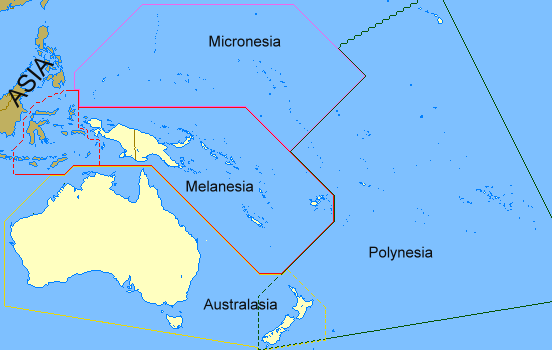 Melanésie se rozkládá převážně na …….  polokouli. Leží  ……  a  severovýchodně od Austrálie. Najdeme zde velké kontinentální ostrovy i drobné k…….  ostrůvky. Patří sem  …………..  …………, druhý největší ostrov na Zemi. Z jiných souostroví sem patří Nová  …………  nebo  ………….  ostrovy.Mikronésii tvoří drobné ostrovy a souostroví převážně korálového původu. Leží  ……. od rovníku .Největší z nich je skupina ostrovů  …………….  .Polynésie se rozkládá na  ……  i  ……  polokouli, na velkých plochách Tichého oceánu. Zahrnuje souostroví i jednotlivé ostrovy sopečného nebo korálového původu. Největší a nejznámější jsou  ……….  ostrovy. Z dalších známých ostrovů patří k Polynésii ………..  ostrovy s ostrovem (najdeš v tajence křížovky) nebo souostroví  …. .1. Nejmenší světadíl2. Nejmenší ostrovní stát na světě ležící v Mikronésii3. Jeden z Havajských ostrovů4. Velké město na východním pobřeží Austrálie5. Město na ostrově Nová Guinea  …  Moresby6. Hlavní město Nového ZélanduNový Zéland je ostrovní skupina …………. od Austrálie. Hlavním městem stejnojmenného státu je ………….  . Nový Zéland patří mezi hospodářsky nejvyspělejší země světa s vysokou životní úrovní.Řešení:Oceánii tvoří čtyři velké skupiny ostrovů. V přesmyčkách najdi jejich názvy.EISÉNORKIM                           MIKRONÉSIEEISÉNALEM                             MELANÉSIEEISÉNYLOP                              POLYNÉSIEOVÝN  NALÉZD                       NOVÝ  ZÉLANDZa čísla doplň části Oceánie1 – Mikronésie2 – Melanésie3 – Polynésie– Nový ZélandMelanésie se rozkládá převážně na jižní  polokouli. Leží  severně  a  severovýchodně od Austrálie. Najdeme zde velké kontinentální ostrovy i drobné korálové  ostrůvky. Patří sem  Nová Guinea , druhý největší ostrov na Zemi. Z jiných souostroví sem patří Nová  Kaledonie  nebo  Šalamounovy  ostrovy.Mikronésii tvoří drobné ostrovy a souostroví převážně korálového původu. Leží  severně  od rovníku. Největší z nich je skupina ostrovů  Mariany .Polynésie se rozkládá na  severní  i  jižní polokouli, na velkých plochách Tichého oceánu. Zahrnuje souostroví i jednotlivé ostrovy sopečného nebo korálového původu. Největší a nejznámější jsou  Havajské  ostrovy. Z dalších známých ostrovů patří k Polynésii Společenské  ostrovy s ostrovem (najdeš v tajence křížovky) nebo souostroví  Samoa .Tajenka – TAHITINový Zéland je ostrovní skupina východně od Austrálie. Hlavním městem stejnojmenného státu je Wellington. Nový Zéland patří mezi hospodářsky nejvyspělejší země světa s vysokou životní úrovní.Metodické zhodnocení, návod:Třída pracuje s pracovním listem ve dvojicích. Pro vyhledávání informací využívají žáci Školní atlas světa.Práce se vydařila podle představ, studenti pracovali, jak měli. Časová dotace je cca 20min.Pracovní list byl odpilotován v VI. A  a to dne 4. 6. 2013 dle metodického návodu, žáci pracovali se zájmem.Použité zdroje:Školní atlas světa. 1. vyd. Praha: Kartografie, 2004, 175 s. ISBN 80-701-1730-3. Oceánie In: Wikipedia: the free encyclopedia [online]. San Francisco (CA): Wikimedia Foundation, 2001-, 18. září 2011 [cit. 2013-06-11]. Dostupné z: http://commons.wikimedia.org/wiki/File: Oceanias_Regions.png1234561AUSTRÁLIE2NAURU3OAHU4BRISBANE5PORT6WELLINGTON